STEM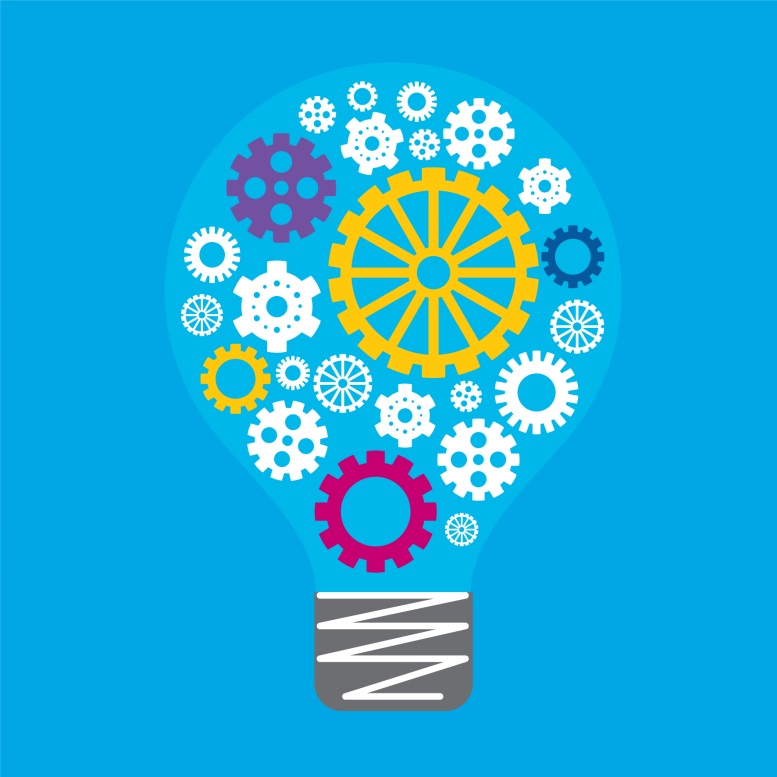 Unpacking the Content DescriptionsLevels 9–10Unpacking the content descriptions – STEMLevels 9 – 10 Integrating Science and Digital Technologies (STem)Focus: Integration of content related to application of developments in technology and networked digital systemsUnpacking the content descriptions – STEMLevels 9 – 10 Integrating Science and Mathematics (SteM)Focus: Integration of content related to genetics and chance and probabilityLearning areaScienceLearning areaDigital TechnologiesStrandScience UnderstandingStrandDigital SystemsSub-strandScience as a human endeavourStrandDigital SystemsContent DescriptionAdvances in scientific understanding often rely on developments in technology and technological advances are often linked to scientific discoveries.Content DescriptionInvestigate the role of hardware and software in managing, controlling and securing the movement of and access to data in networked digital systems.Related extract from Achievement StandardStudents predict how future applications of science and technology may affect people’s lives.Related extract from Achievement StandardStudents explain the control and management of networked digital systems and the data security implications of the interaction between hardware, software and users.Suggested focusLearning may focus on:using optical fibres for the transmission of datacomparing analogue versus digital communicationexamining relationships between nanotechnology, information technology and biotechnologyexploring practical and beneficial use of electromagnetic radiation; e.g. radarusing computer modelling and imaging technologies; e.g. climate change.Suggested focusLearning may focus on:investigating different types of networks and security featuresidentifying characteristics of key hardware and software componentsexamining communication protocols and standardstransmitting various types of mediaexploring network configurationsexamining visual representation of common networksdiscussing security implications of the network and user levels.Sample activities (integrating both learning areas)Evaluating the advantages and disadvantages of different transmission media used in networks; e.g. Wi-Fi, Ethernet and fibre-optic.Investigating the development of the National Broadband Network within Australia.Visiting a telecommunication exchange and/or data centre to explore its operation; i.e. how it can serve the community.Creating a timeline showing the history of today’s smart phone/mobile communication.Researching applications of nanotechnology; invite a guest speaker who is involved in nanotechnology (CSIRO).Learning areaScienceLearning areaMathematicsStrandScience UnderstandingStrandStatistics and ProbabilitySub-strandBiological sciencesSub-strandChanceContent DescriptionThe transmission of heritable characteristics from one generation to the next involves DNA and genesContent DescriptionDescribe the results of two- and three-step chance experiments, both with and without replacements, assign probabilities to outcomes and determine probabilities of events. Investigate the concept of independenceRelated extract from Achievement StandardStudents explain the role of DNA and genes in cell division and genetic inheritance.Related extract from Achievement StandardStudents list outcomes for multi-step chance experiments involving independent and dependent events and assign probabilities for these experiments.Suggested focusLearning may focus on:understanding the role of DNA in controlling the characteristics of an organism; exploring the genetic code through the construction of the double helixconstructing models to describe the relationship between DNA, chromosome and genescomparing the process of mitosis and meiosis, and identifying the key characteristics and stages within each process via a modelling activityexploring key terms such as:haploid and diploidhomozygous and heterozygousgenotype and phenotypegenes and allelesmodelling patterns of inheritance including dominant and recessive inheritance, incomplete dominance and sex linkageperforming various crosses to predict the genotype and phenotype involving dominant and recessive, and sex-linkage inheritance; e.g. constructing Punnett squaresresearching genetic diseases such as Down Syndrome, haemophilia.Suggested focusLearning may focus on:differentiating between theoretical and actual probabilitycalculating the complementary probability of events; e.g. Pr(A) + Pr(A’) = 1creating visual representations such as two-way tables and tree diagrams to represent multiple eventscalculating probabilities using probability trees; assigning probabilities to the branches of the treesexploring notation to represent situations involving ‘and’ Pr (A  B), ‘or’ Pr(A  B) or ‘not’; e.g. union, intersection and complementary eventsidentifying events that are mutually exclusive and deriving the Addition Law for Mutually Exclusive events; e.g. 	Pr(A  B) = Pr(A) + Pr(B)differentiating between an event that is independent versus one that is not	Pr (A and B) = Pr (A) x Pr (B)exploring the multi-step experiments where there is and isn’t replacement; determining the probabilities of such experiments.Sample activities (integrating both learning areas)Determining the probability of a family having different combinations of boys and girls.Punnett squares are an example of a two-way table. Perform numerous crosses for simple, different types of inheritance including dominant and recessive inheritance.Modelling the variation in potential offspring; i.e. theoretical probability versus experimental probability.Exploring the inheritance of blood types.Construct pedigrees for the inheritance of a characteristic including a genetic disorder.Designing an experiment to determine whether a characteristic is dominant or recessive such as a black or white coat in mice.